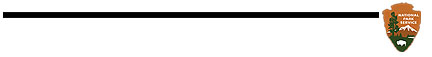 National Park ServiceMuseum Management ProgramPermission Agreementto use 
Digital Images of National Park Service Museum CollectionsOverview
The National Park Service Museum Management Program and  [Park Name] hereby grant [*User/Publisher/Producer on behalf of the publisher, producer, etc.] a one-time, non-exclusive right to use  [number] high-resolution images (300 dpi) from the [Park Name] museum collections listed below for a  [select a single Approved Use format from the list in section B].  The National Park Service image[s] listed below will be published in a forthcoming  [English language] edition titled  [publication title] to be published by [User/Publisher/Producer on behalf of the publisher/producer] on  [publication date].  The print run will be  [print number] of copies as applicable. Use of these National Park Service [NPS] images is subject to the terms and conditions set forth in this Permission Agreement and in the National Park Service Image Use Policy for the life of the product.  Any other reproduction, use or alteration of the images requires the prior written approval of the NPS Museum Management Program and [Park Name.]
B. Approved UseRights to use National Park Service images are granted for each format are: 
Print publication: Permission is granted for one-time use, for one edition, and in one language and distribution of the product.  Additional language editions, subsequent editions, and any related promotional use must be considered as separate requests. Film and electronic production: Permission is granted to the Producer to use the image provided in preparation, production, and distribution of the product and any version thereof for the life of the product; permission is non-transferable and is only for the expressed purpose described in this agreement.  Website use: Permission is granted to use the image on one website for the life of the web site.  Digital images must be displayed at 72 dpi.Public display: Permission is granted for one-time use for display in a public location; displaying additional copies must be considered as separate requests. 
*User is defined as publisher or producer.National Park Service Image ListThe National Park Service Museum Management Program and …. [Park Name] hereby grant the User the use of the following image[s] of National Park Service museum objects subject to the terms and conditions outlined in this document and the National Park Service Image Use Policy.  [Object Name or Title] [NPS Catalog Number],  [URL]Terms and Conditions
The User hereby agrees to the following terms and conditions:Permission is for a one-time, non-exclusive use of the image[s].Permission is for a single edition and format, and single language edition of the publication to be published by the User.  The image may be used as described in the selected Approved Use in section B for the life of the publication or product. Each image must be identified as a National Park Service image and must carry the National Park Service credit and caption using the format below.  Photo credits for the images must be displayed together with the image or in an acknowledgements section of publication.
Object Name or Title Courtesy National Park Service, Museum Management Program and [Park Name] 
Catalog NumberPhoto by [Photographer name]Photo credits for the images must be displayed together with the image or in an acknowledgements section of the publication or product.User agrees to obtain all intellectual property rights, including copyright from the rights holder if the rights holder is not the National Park Service.User agrees to prohibit third party use of the image[s].User agrees to not make changes to the image without written NPS authorization.If used on a web site or digitally, the digital image must be displayed at low resolution [72 dpi].User agrees to release and discharge the National Park Service from any and all claims and demands arising out of, or in connection with, the use of the image[s], including without limitation any and all claims, with regard to intellectual rights, including copyright, privacy, publicity, libel, and related legal issues.User understands that the use of the image does not surrender the National Park Service’s right to use or grant others permission to use the image. and the User agrees to:
Furnish the NPS Museum Management Program and the Park with a complimentary copy of the publication.Pay all associated costs within 30 days of receiving the digital image.Signatures 
Complete all sections below.
For the User [on behalf of the Publisher or Producer][Name ]   [Title]

__________________________________Signature[Publishing Group] [Address] [Date]  Tel: 	Fax:    Email:   For the National Park Service:__________________________________                 __________________________________Name of Responsible Official                                                                                              Signature National Park Service Museum Management ProgramDate:  Address:
National Park ServiceMuseum Management Program1201 Eye Street, NW, Washington, DC 20005Tel: 202.354.2015; Fax 202.357.6757NPS Tax ID No: 53 019 7094